-----Original Message-----From: Petra Švecová [mailto:info@stavby-svec.cz] Sent: Wednesday, May 31, 2017 1:45 PMTo: Anděrová MarkétaSubject: RE: ObjednávkaDobrý den,potvrzujeme přijetí objednávky č. 067/2017 na "Opravu v areálu školy (opadané omítky, dlažby, zastřešení vstupu na hřiště) dle cenové nabídky"S pozdravemŠvecová PetraTel: 775 127 800Malé Nepodřice 76       397 01 Písekwww.stavby-svec.cz-----Original Message-----From: Anděrová Markéta [mailto:anderova@sps-pi.cz]Sent: Wednesday, May 31, 2017 9:11 AMTo: info@stavby-svec.czSubject: Objednávka <<067-2017-opravy Švec.pdf>> Dobrý den,v příloze zasílám objednávku na drobné opravy v areálu SPŠ a VOŠ Písek za celkovou cenu  80 707 Kč včetně DPH. Prosím Vás o potvrzení přijetí objednávky formou odpovědi na tuto zprávu. Předpokládaný termín realizace je červenec a srpen.Děkuji.S pozdravemMarkéta AnděrováReferent majetkové správySPŠ a VOŠ PísekKarla Čapka 402397 11  PísekTel. 382 214 805 linka 111e-mail: anderova@sps-pi.cz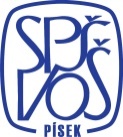 Střední průmyslová škola a Vyšší odborná škola Písek
 Karla Čapka 402, 397 11 PísekStřední průmyslová škola a Vyšší odborná škola Písek
 Karla Čapka 402, 397 11 PísekStřední průmyslová škola a Vyšší odborná škola Písek
 Karla Čapka 402, 397 11 PísekStřední průmyslová škola a Vyšší odborná škola Písek
 Karla Čapka 402, 397 11 PísekStřední průmyslová škola a Vyšší odborná škola Písek
 Karla Čapka 402, 397 11 PísekStřední průmyslová škola a Vyšší odborná škola Písek
 Karla Čapka 402, 397 11 PísekStřední průmyslová škola a Vyšší odborná škola Písek
 Karla Čapka 402, 397 11 PísekDodavatelDodavatel             Švec s.r.o.             Švec s.r.o.Objednací list č.Objednací list č.Objednací list č.Objednací list č.067/2017067/2017Malé Nepodřice 76, PísekMalé Nepodřice 76, PísekPísek, dnePísek, dne30.05.201730.05.2017Objednáváme u Vás následující výrobky/služby:Objednáváme u Vás následující výrobky/služby:Objednáváme u Vás následující výrobky/služby:Objednáváme u Vás následující výrobky/služby:Objednáváme u Vás následující výrobky/služby:Objednáváme u Vás následující výrobky/služby:názevnázevnázevmnožstvípoznámkapoznámkaOpravy v areálu školy (opadané omítky, dlažby, zastřešeníOpravy v areálu školy (opadané omítky, dlažby, zastřešeníOpravy v areálu školy (opadané omítky, dlažby, zastřešeníOpravy v areálu školy (opadané omítky, dlažby, zastřešeníOpravy v areálu školy (opadané omítky, dlažby, zastřešeníOpravy v areálu školy (opadané omítky, dlažby, zastřešeníOpravy v areálu školy (opadané omítky, dlažby, zastřešenívstupu na hřiště) dle cenové nabídkyvstupu na hřiště) dle cenové nabídkyvstupu na hřiště) dle cenové nabídkyPředpokládaná cena: 80 707 Kč včetně DPH Předpokládaná cena: 80 707 Kč včetně DPH Předpokládaná cena: 80 707 Kč včetně DPH Předpokládaná cena: 80 707 Kč včetně DPH Předpokládaná cena: 80 707 Kč včetně DPH Předpokládaná cena: 80 707 Kč včetně DPH PLÁTCE  DPHPLÁTCE  DPHIČO:  60869038IČO:  60869038DIČ:   CZ 60869038DIČ:   CZ 60869038DIČ:   CZ 60869038DIČ:   CZ 60869038Výrobky dodejte na adresu: SPŠ a VOŠVýrobky dodejte na adresu: SPŠ a VOŠPísek, Karla Čapka 402, 397 11 PísekPísek, Karla Čapka 402, 397 11 PísekPísek, Karla Čapka 402, 397 11 PísekPísek, Karla Čapka 402, 397 11 PísekPísek, Karla Čapka 402, 397 11 PísekPísek, Karla Čapka 402, 397 11 PísekBankovní spojení:Bankovní spojení:ČSOB PísekČSOB Písek č. ú. 212723913/0300 č. ú. 212723913/0300 č. ú. 212723913/0300 č. ú. 212723913/0300Fakturace:SPŠ a VOŠ Písek, Karla Čapka 402, 397 11 PísekSPŠ a VOŠ Písek, Karla Čapka 402, 397 11 PísekSPŠ a VOŠ Písek, Karla Čapka 402, 397 11 PísekSPŠ a VOŠ Písek, Karla Čapka 402, 397 11 PísekSPŠ a VOŠ Písek, Karla Čapka 402, 397 11 PísekVyřizuje:M. AnděrováŘeditel školy : Ing. Jiří UhlíkŘeditel školy : Ing. Jiří UhlíkŘeditel školy : Ing. Jiří UhlíkŘeditel školy : Ing. Jiří UhlíkPříkazce operacePříkazce operacePříkazce operacePříkazce operaceTelefon:382 214 805Správce rozpočtu: Jitka ŠkudrnováSprávce rozpočtu: Jitka ŠkudrnováSprávce rozpočtu: Jitka ŠkudrnováSprávce rozpočtu: Jitka ŠkudrnováSprávce rozpočtu: Jitka ŠkudrnováHlavní účetníHlavní účetní